EXCUSE MOI MERE NATUREToi mère natureEmmène-moi dans ton aventureen échange je prendrai soin de toiEmmène-moiOn te demande pardonpour toute cette pollutiond’avoir fait de toi notre prisonPardon de t’avoir fait perdre tes amisà cause de nos âneries 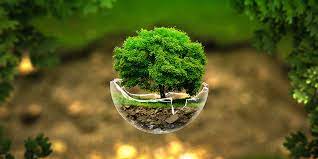 Pardon d’avoir détruit ton nidAh ! doux déni  Fini les anti-naturesVive l’écologieExcuse-moi mère natureJeter dans une poubelle, c’est rendre la planète plus bellePour un avenir meilleur,apaisez vos cœursPour sauver l’Arctique et l’Afrique,vous verrez c’est pratiquede recycler vos sacs plastiquesLaisser les animaux là où ils viventdans leur propre natureVivre leur aventureleur permettant de survivreTous ensemble nous allons nous reprendre,Arrêtons de juste le prétendre,Excuse nous mère nature !